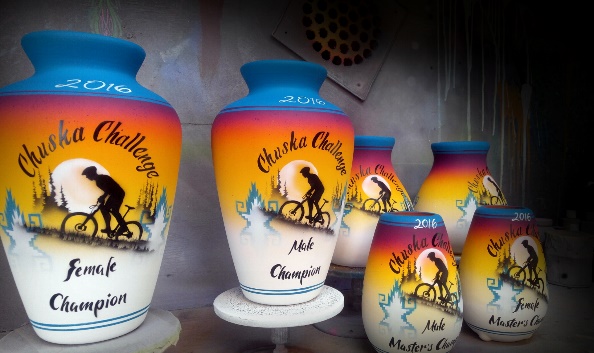 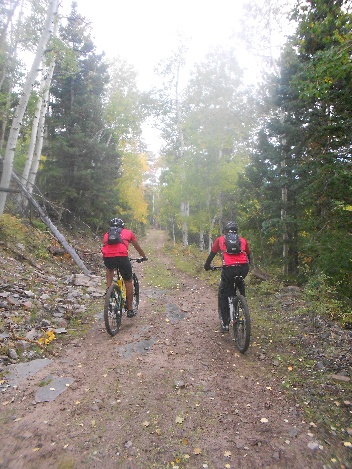 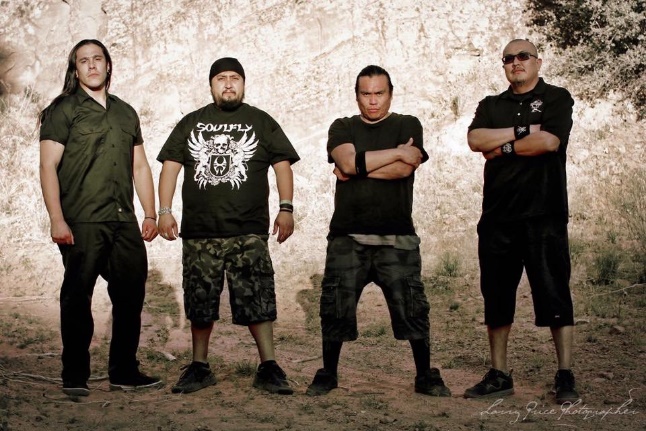                           Race – 9:00 a.m.                                 Tour – 10:00 a.m.                   Ethnic Degeneration – 2:00 p.m                                                                                                                 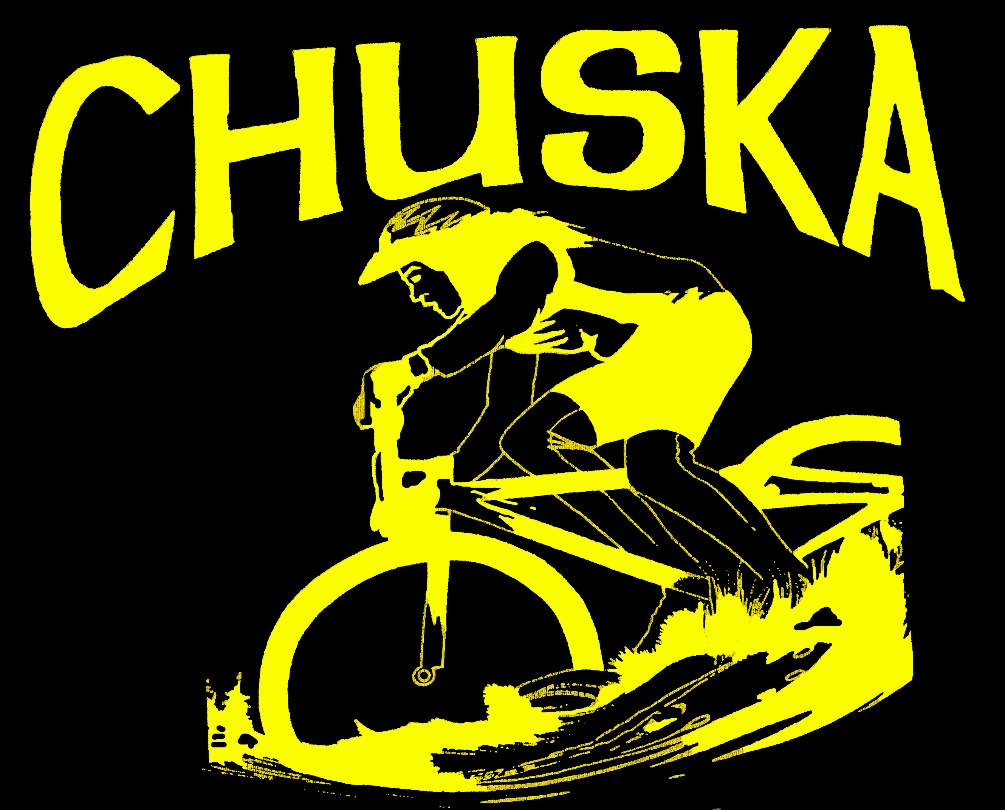 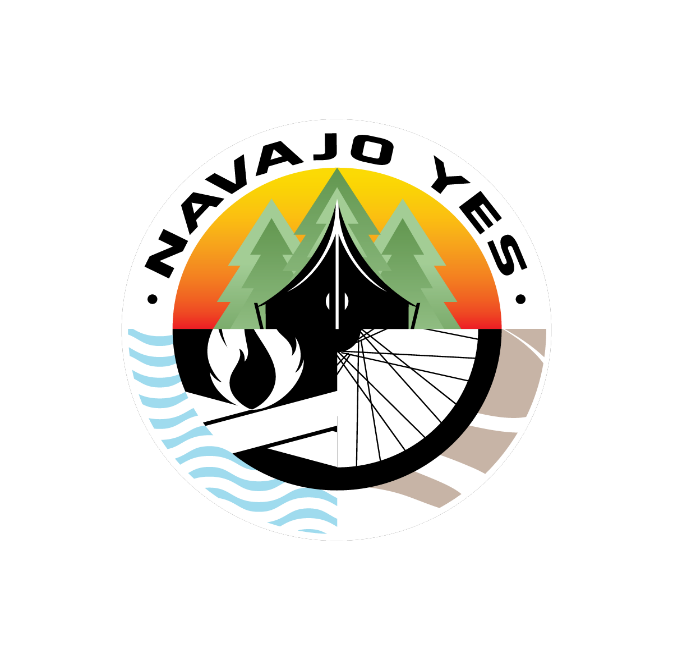 LIVE MUSIC STAGE!!  Martin Sisters, Razor Saltboy, Talibah Begay, Jimmy Keith & Dine’ storteller Larry KingPlus Navajo Code Talker John Kinsel, Sr.  & World-class adventurer “Doom” - - - - Camping available both nights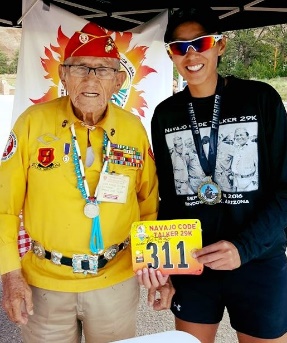 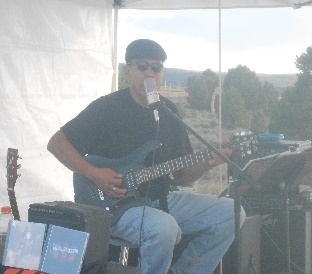 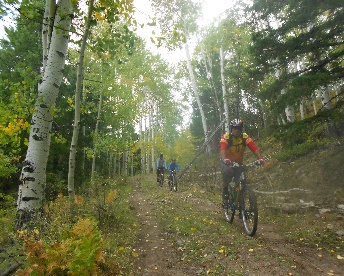 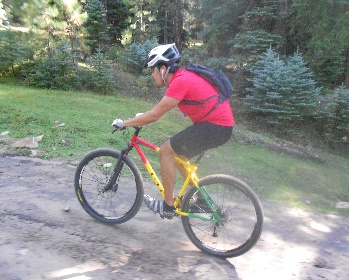 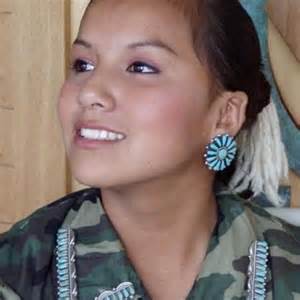 INFO: 928-429-0345   chuskaman@yahoo.com  REGISTER: www.navajoyes.org/bike-events/